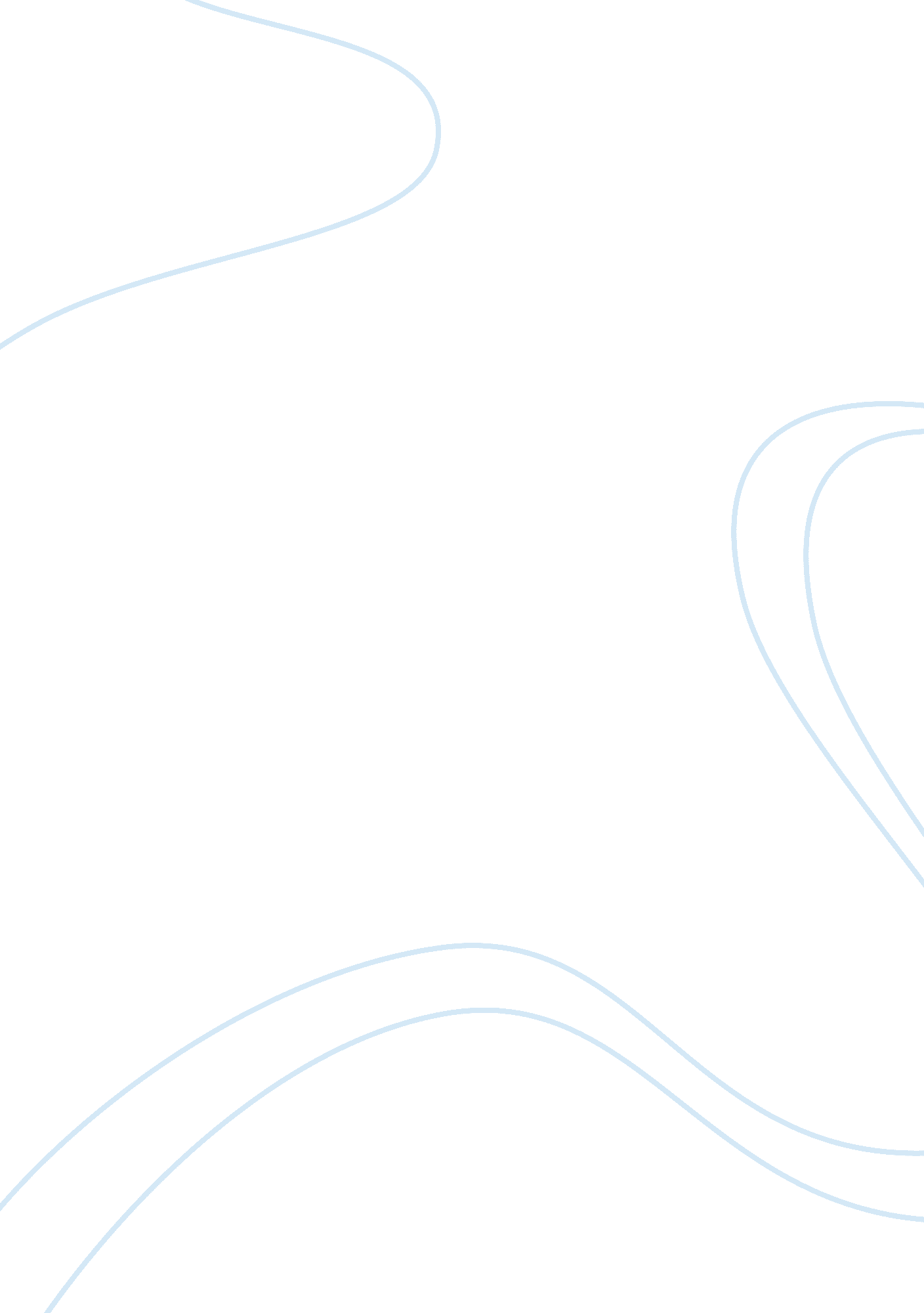 Family violence across the lifespanFamily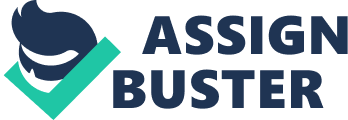 Family and Consumer Science Diverse societies have various beliefs that inform the interaction between intimate partners. The way a husband treats his wife, for instance, is an essential social factor. Across the globe, various communities provided the appropriate nature of such interactions. Some cultures permit violence against women while others discourage them. Women have their lives affected by the male domineering nature that happens to rob women of their personhood (470). The paper provides an analysis of a chapter in Barnett et al., Family Violence across the Lifespan: An Introduction. 
Cases of domestic violence are on the rise different parts of the globe. The chapter shows a global analysis of issues of women subjugation in their matrimonial homes. The chapter has depicted massive atrocities directed towards women by their male partners with the support of the societies. Women are facing permanent disabilities as well as death due to such violence (470). The chapter has demonstrated a thorough analysis of the global cultures encouraging these vices. I agree with the authors’ insinuation that polygamy has considerably declined women’s decision-making ability as well as enhancing their exposure to sexually transmitted diseases and HIV. I also concur with the worldwide spread of these atrocities against women. I, however, disagree with the assertion that families are pressurizing their raped daughter to marry the rapist help to restore the lost honor to the family. I also approve of the chapter’s statement that both rural and urban settings have a different rate of domestic violence. 
My reading of this chapter has benefited me a lot. I have learned that ethnic minorities should be treated with care to avoid oppressing them. Professionally, this knowledge will help me interact well with such people. Such activities will promote the ethnic diversity in various communities. In the same token, the knowledge will assist in providing professional support to women who go through battering in their homes. Most importantly, I will comfortably offer assistance to my battered sister who is suffering in her marriage in a foreign country. 
The discussion on domestic violence is grave to the world as it will provide guidelines for the formulation of appropriate legislations to protect women from issues of forced early marriages, rape, and domestic violence among other atrocities women are subjected to by males in the communities. The chapter depicts that family violence affects all professions across the board. It will also serve to enlighten both men and women of the c role women play in our societies. Lawmakers will apply this research to enhance the place of a girl child in the society as well as defend the rights of the homosexuals to salvage them from the aggression of the majority who demean them because of their sexual orientations. In the recent past, homosexuality and equality have elicited heated debates, activists calling for better treatment of such minorities in the communities. Additionally, the knowledge will help societies overcome the extremism we are experiencing today and the massive influx of homosexuals in the communities. In this chapter, it is evident that such disorders are contributed by the subjection of women to violence by their intimate partners. The report further exposes the various fields that lack proper studies. 
In conclusion, the paper has analyzed the importance of the chapter by Barnett et al. In its exploration of issues of family violence in various communities across the globe. The paper has described the relation of the information in this chapter in my life as well as the world’s population. 
Works Cited 
Barnett, Ola W., Cindy L. Miller-Perrin, and Robin D. Perrin. Family violence across the lifespan: An introduction. Sage, 2010. 469-525. Print. 